634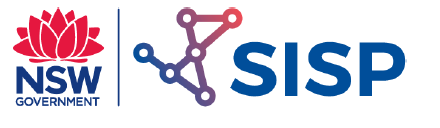 Glass – Transport Applications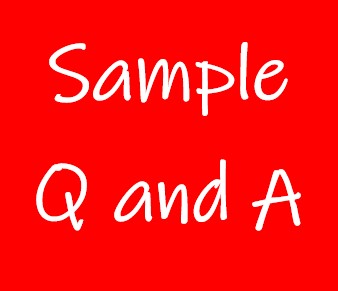 Exercise 1 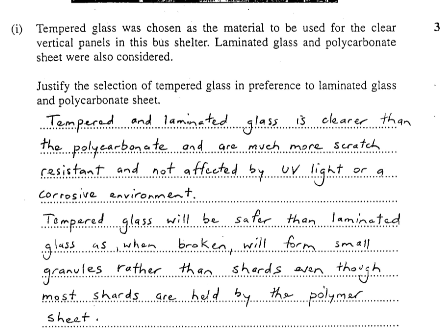 Exercise 2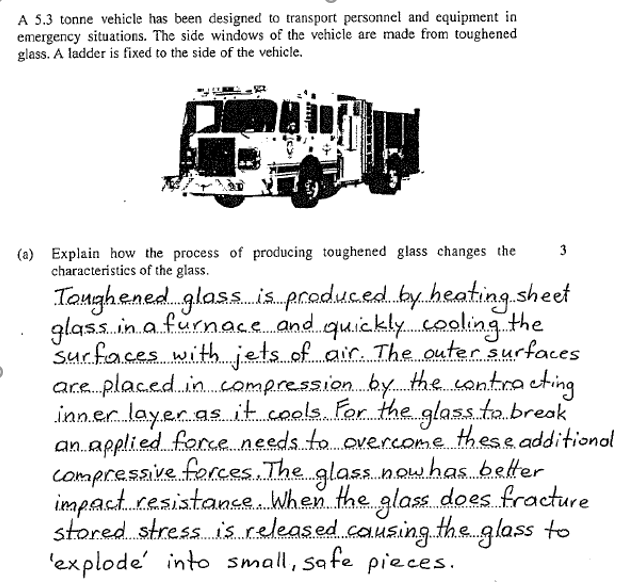 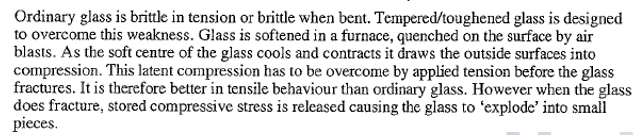 Exercise 3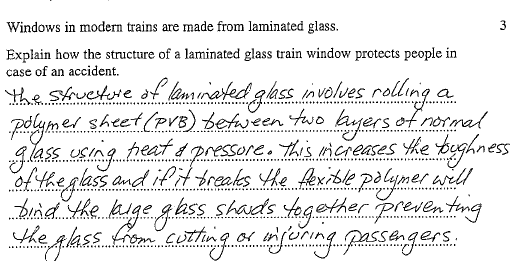 Exercise 4 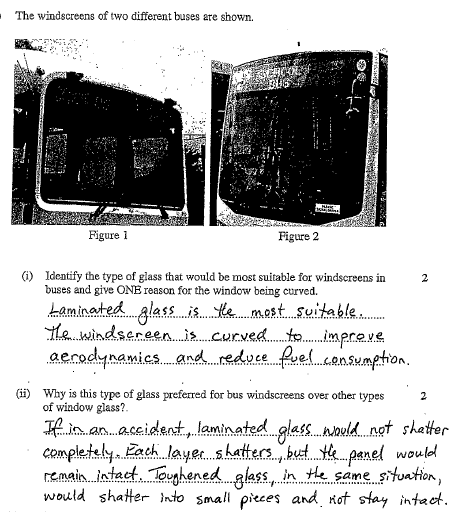 Exercise 5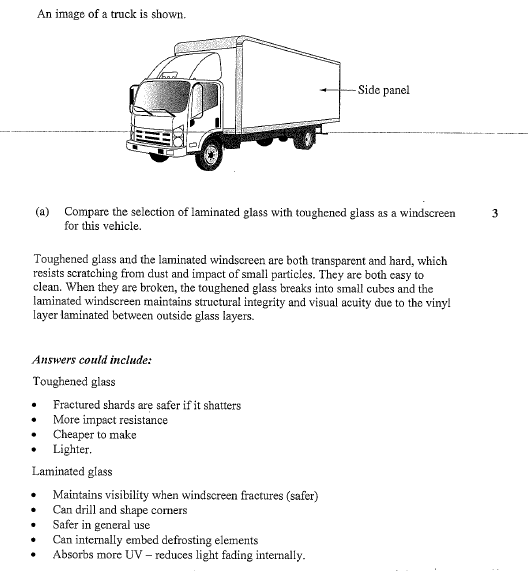 